Муниципальный контракт № 0137300003822000051на выполнение работ, связанных с осуществлением регулярных перевозок пассажиров и багажа автомобильным транспортом по регулируемым тарифам г. Спас-Деменск		                                                                                            «21» ноября 2022 г.Администрация муниципального района «Спас-Деменский район», именуемая «Муниципальный заказчик» (далее по тексту – Заказчик), в лице  и.о. Главы администрации Крисаненкова Дмитрия Александровича, действующей на основании Устава, с одной стороны, и Общество с ограниченной ответственностью «Автобаза», именуемое в дальнейшем Подрядчик, в лице Бойкова Алексея Викторовича, действующего на основании Устава, с другой стороны, совместно именуемые в дальнейшем Стороны, в соответствии с Федеральным законом от 05.04.2013 №44-ФЗ «О контрактной системе в сфере закупок товаров, работ, услуг для обеспечения государственных и муниципальных нужд» (далее - Закон о контрактной системе) и Федерального закона от 13.07.2015 №220-ФЗ «Об организации регулярных перевозок пассажиров и багажа автомобильным транспортом и городским наземным электрическим транспортом в Российской Федерации и о внесении изменений в отдельные законодательные акты Российской Федерации», на основании протокола подведения итогов электронного аукциона от «09» ноября 2022 г. № 0137300003822000051-1, (Идентификационный код закупки: 223401600200040160100100290014931244) заключили настоящий муниципальный контракт (далее - Контракт) о нижеследующем:1. Предмет Контракта1.1. Подрядчик обязуется выполнить работы, связанные с осуществлением регулярных перевозок пассажиров и багажа автомобильным транспортом по регулируемым тарифам (далее - работы) по маршрутам, параметры которых установлены Приложением №1 к Контракту, а Заказчик принять и оплатить эти работы. Срок выполнения работ: с 01.01.2023г. по 31 декабря 2023 г.1.2. Для выполнения работ используются транспортные средства, характеристики и оборудование, которых соответствуют требованиям, установленным Приложением №2 к Контракту.1.3. Объемы работ установлены Приложением №3 к Контракту.1.4. В течение срока действия Контракта применяются тарифы на перевозку пассажиров и провоз багажа, установленные законодательством Российской Федерации порядке в соответствии с тарификациями маршрутов и согласованными Заказчиком паспортами автобусных маршрутов, а также по единым социальным проездным билетам отдельных категорий граждан, оказание мер социальной поддержки, которым относится к ведению Российской Федерации и Калужской области. 1.5. Плата за проезд пассажиров и провоз багажа по маршрутам, предусмотренных Приложением №1 к Контракту, поступает в распоряжение Подрядчика.2. Цена Контракта и порядок расчетов2.1. Цена Контракта и валюта платежа устанавливаются в российских рублях.2.2. Цена Контракта составляет: 1600029(один миллион шестьсот тысяч  двадцать девять) рублей 31коп.без НДС2.3. Цена Контракта формируется с учетом расходов Подрядчика, в том числе расходов на страхование, уплату таможенных пошлин, налогов, сборов, других обязательных платежей, которые Подрядчик должен выплатить в связи с выполнением обязательств по Контракту в соответствии с законодательством Российской Федерации.2.4. Цена Контракта является твердой, определена на весь срок исполнения Контракта и не может изменяться в ходе его исполнения, за исключением случаев, предусмотренных частью 1 статьи 95 Федерального закона №44-ФЗ.2.5.Цена единицы работ, выполняемых транспортными средствами каждого класса устанавливаетсяиз объема работ, установленных в километрах пробега транспортных средств - по формуле:Цкмi = Ц x pкмi / Li,где:Цкмi - цена 1 километра пробега транспортных средств i-го класса;Ц - цена контракта;pкмi - установленная заказчиком часть цены контракта, оплачиваемая исходя из километров пробега транспортных средств i-го класса;Li - предусмотренный контрактом объем работ в километрах пробега транспортных средств i-го класса;2.6. Оплата исполнения Контракта осуществляется Заказчиком ежемесячно на основании счета, выставленного Подрядчиком, с приложением подписанного Заказчиком документа о приемке по форме согласно Приложению №5 к Контракту.2.7.  Заказчик оплачивает подрядчику, фактически выполненный объем работ, не превышающий общего объема работ, подлежащих выполнению в соответствии с контрактом (отдельным этапом исполнения контракта), по цене единицы работы, установленной Контрактом.2.8. Срок оплаты фактически выполненных работ определяется в соответствии с частью 13.1 статьи 34 Федерального Закона №44-ФЗ составляет не более 7 (семи) рабочих дней со дня подписания Заказчиком документа о приёмке за счет средств бюджета МР «Спас-Деменский район», но не позднее 31 декабря 2023 года.2.9.  Оплата по Контракту осуществляется ежемесячно по безналичному расчету платежными поручениями путем перечисления Заказчиком денежных средств на расчетный счет Подрядчика, указанный в Контракте.2.10. В течение 5 рабочих дней после окончания календарного месяца Стороны осуществляют сверку расчетов. По результатам сверки расчетов Стороны подписывают Акт сверки взаимных расчетов в соответствии с Приложением № 6 к Контракту. Оплата или возврат денежных средств осуществляется Стороной-должником в течение 5 рабочих дней со дня получения счета или письменного уведомления.2.11. Обязательства Сторон, связанные с перечислением денежных средств, считаются исполненными с момента списания денежных средств с банковского счета соответствующей Стороны.2.12. Излишне оплаченные Заказчиком суммы подлежат возврату Подрядчиком в срок не позднее 5 рабочих дней со дня получения требования о таком возврате.2.13. В случае неисполнения или ненадлежащего исполнения Подрядчиком обязательств по Контракту Заказчик вправе произвести оплату путем выплаты Подрядчику суммы, уменьшенной на сумму неустойки (пени, штрафов) и (или) убытков.2.14.Оплата по Контракту производится без предоставления авансового платежа.3. Контроль за наличием у Подрядчика транспортных средств, предусмотренных Контрактом3.1. Не позднее, чем за 2 рабочих дня до установленного Контрактом дня начала выполнения работ с использованием транспортных средств, предусмотренных Контрактом, Подрядчик составляет и направляет Заказчику подписанный со своей стороны Акт наличия транспортных средств согласно Приложению №7 к Контракту в двух экземплярах. К указанному Акту прилагаются документы, подтверждающие наличие у Подрядчика на праве собственности или ином законном основании транспортных средств, количество, характеристики и оборудование которых соответствуют условиям Контракта.3.2. В течение 2 рабочих дней со дня получения Акта о наличии транспортных средств Заказчик проводит документарную проверку сведений, содержащихся в представленном Акте и прилагаемых к нему документах. В случае если при проведении соответствующей документарной проверки возникают обоснованные сомнения в достоверности указанных сведений, Заказчик проводит выездную проверку Подрядчика. 3.3. В случае согласия с Актом наличия транспортных средств Заказчик направляет Подрядчику подписанный со своей стороны один экземпляр данного Акта.3.4. В случае несогласия Заказчика с представленным Подрядчиком Актом наличия транспортных средств Стороны урегулируют разногласия в соответствии с разделом 8 Контракта.4. Порядок приемки работ4.1. Приемка фактически выполненных работ (отдельного этапа исполнения контракта) осуществляется в установленный Контрактом срок на основании документа о приемке, предусмотренного Федеральным законом №44-ФЗ (далее - документ о приемке).4.2. При наличии разногласий сторон контракта на основании документа о приемке осуществляется приемка части выполненных работ, по которой отсутствуют разногласия. При этом остальная часть работ принимается при условии урегулирования разногласий.4.3. Не позднее 5 (пяти) рабочих дней со дня окончания календарного месяца Подрядчик с учетом сведений, представленных оператором информационной системы навигации, формирует с использованием единой информационной системы, подписывает усиленной электронной подписью лица, имеющего право действовать от имени Подрядчика, и размещает в единой информационной системе документ о приемке, который должен содержать:а) включенные в Контракт в соответствии с пунктом 1 части 2 статьи 51 Федерального закона №44-ФЗ идентификационный код закупки, наименование, место нахождения Заказчика, наименование объекта закупки, место выполнения работы, информацию о Подрядчике, предусмотренную подпунктами «а», «г» и «е» части 1 статьи 43 Закона о контрактной системе, единицу измерения (товара, поставляемого заказчику при выполнении закупаемых работ) выполненной работы;б) наименование выполненной работы;в) наименование страны происхождения товара, поставляемого Заказчику при выполнении закупаемых работ;г) информацию о количестве товара, поставляемого заказчику при выполнении закупаемых работ;д) информацию об объеме выполненной работы;е) стоимость исполненных Подрядчиком обязательств, предусмотренных Контрактом, с указанием цены за единицу (товара, поставляемого Заказчику при выполнении закупаемых работ) выполненной работы;ж) иную информацию с учетом требований, установленных в соответствии с частью 3 статьи 5 Федерального закона №44-ФЗ.Корректировочные документы (исправления, уточнения) к документу о приемке направляются в течение 3 (трех) рабочих дней с момента получения от Заказчика требования об уточнении информации по документу о приемке.К документу о приемке, предусмотренному пунктом 1 части 13 статьи 94 Федерального закона №44-ФЗ, прилагается Акт приемки выполненных работ в соответствии с Приложением № 5 к Контракту. При этом в случае, если информация, содержащаяся в Акте приемки выполненных работ, не соответствует информации, содержащейся в документе о приемке, приоритет имеет предусмотренная пунктом 1 части 13 статьи 94 Федерального закона №44-ФЗ информация, содержащаяся в документе о приемке.Документ о приемке, подписанный Подрядчиком, не позднее одного часа с момента его размещения в единой информационной системе в соответствии с пунктом 1 части 13 статьи 94 Федерального закона №44-ФЗ автоматически с использованием единой информационной системы направляется Заказчику. Датой поступления Заказчику документа о приемке, подписанного Подрядчиком, считается дата размещения в соответствии с пунктом 3 части 13 статьи 94 Федерального закона №44-ФЗ такого документа в единой информационной системе в соответствии с часовой зоной, в которой расположен Заказчик.4.4. Приемка выполненных Подрядчиком работ осуществляется в следующем порядке:- при надлежащим образом исполненных Подрядчиком условиях Контракта Заказчик не позднее 20 (двадцати) рабочих дней, следующих за днем поступления должным образом сформированного и размещенного в ЕИС документа о приемке в соответствии с пунктом 3 части 13 статьи 94 Закона о контрактной системе, Заказчик осуществляет одно из следующих действий:а) подписывает усиленной электронной подписью лица, имеющего право действовать от имени Заказчика, и размещает в единой информационной системе документ о приемке;б) формирует с использованием единой информационной системы, подписывает усиленной электронной подписью лица, имеющего право действовать от имени Заказчика, и размещает в единой информационной системе мотивированный отказ от подписания документа о приемке с указанием причин такого отказа.4.4.1. В случае создания в соответствии с частью 6 статьи 94 Федерального закона №44-ФЗ приемочной комиссии не позднее 20 (двадцати) рабочих дней, следующих за днем поступления Заказчику документа о приемке в соответствии с пунктом 3 части 13 статьи 94 Федерального закона №44-ФЗ:а) члены приемочной комиссии подписывают усиленными электронными подписями поступивший документ о приемке или формируют с использованием единой информационной системы, подписывают усиленными электронными подписями мотивированный отказ от подписания документа о приемке с указанием причин такого отказа. При этом, если приемочная комиссия включает членов, не являющихся работниками Заказчика, допускается осуществлять подписание документа о приемке выполненных работ, составление мотивированного отказа от подписания документа о приемке, подписание такого отказа без использования усиленных электронных подписей и единой информационной системы;б) после подписания членами приемочной комиссии в соответствии с подпунктом «а» пункта 4.4.1. Контракта документа о приемке или мотивированного отказа от подписания документа о приемке Заказчик подписывает документ о приемке или мотивированный отказ от подписания документа о приемке усиленной электронной подписью лица, имеющего право действовать от имени Заказчика, и размещает их в единой информационной системе. Если члены приемочной комиссии в соответствии с подпунктом «а» пункта 4.4.1 Контракта не использовали усиленные электронные подписи и единую информационную систему, Заказчик прилагает подписанные ими документы в форме электронных образов бумажных документов.4.5. Приемка работ по настоящему Контракту производится путем подписания Сторонами документа о приемке.4.6. В случае получения мотивированного отказа от подписания документа о приемке Подрядчик вправе устранить причины, указанные в таком мотивированном отказе, и направить Заказчику документ о приемке в порядке, предусмотренном частью 13 статьи 94 Федерального закона №44-ФЗ.Внесение исправлений в документ о приемке, оформленный в соответствии с частью 13 статьи 94 Федерального закона №44-ФЗ, осуществляется путем формирования, подписания усиленными электронными подписями лиц, имеющих право действовать от имени Подрядчика, Заказчика, и размещения в единой информационной системе исправленного документа о приемке.4.7. Заказчик вправе не отказывать в приемке результатов выполненной работы в случае выявления несоответствия этих результатов условиям контракта, если выявленное несоответствие не препятствует приемке этих результатов и устранено Подрядчиком.4.8. В остальном Стороны при сдаче и приемке работ руководствуются положениями статьи 753 Гражданского Кодекса Российской Федерации.4.9. Оформление и подписание документов о приемке осуществляется в электронной форме в ЕИС, в соответствии с частями 13,14 статьи 94 Федерального закона №44-ФЗ.4.10. Датой приемки выполненной работы считается дата размещения в единой информационной системе документа о приемке, подписанного Заказчиком.4.11. Для проверки выполненных Подрядчиком работ в части их соответствия условиям Контракта Заказчик проводит экспертизу выполненных работ. Экспертиза выполненных работ может проводиться Заказчиком своими силами или к ее проведению могут привлекаться эксперты, экспертные организации.5. Взаимодействие Сторон5.1. Заказчик вправе:5.1.1. Осуществлять контроль за соблюдением Подрядчиком условий Контракта в соответствии с Приложением № 8 к Контракту;5.1.2. Требовать от Подрядчика надлежащего выполнения обязательств в соответствии с условиями Контракта;5.1.3. Координировать действия Подрядчика в рамках выполнения работ по Контракту;5.1.4. Изменять параметры маршрутов в порядке, предусмотренном Приложением № 9 к Контракту;5.1.5. Осуществлять иные права, предусмотренные Контрактом и законодательством Российской Федерации.5.2. Заказчик обязан:5.2.1.Установить твердую цену контракта (цену каждого отдельного этапа исполнения контракта) на весь срок исполнения контракта;5.2.2.Установить общий объем работ, подлежащий выполнению в течение срока исполнения контракта (отдельного этапа исполнения контракта), в отношении каждого маршрута раздельно: в километрах пробега транспортных средств каждого класса;5.2.3.Установить в отношении каждого маршрута, предусмотренного контрактом, график движения (выхода) транспортных средств, в котором указываются номер графика, дни действия графика в течение срока исполнения контракта, характеристики транспортного средства, предусмотренные реестром маршрутов, продолжительность работы транспортного средства на маршруте, пробег транспортного средства, время отправления каждого рейса из начального остановочного пункта и время прибытия каждого рейса в конечный остановочный пункт, время отправления каждого рейса из конечного остановочного пункта и время прибытия каждого рейса в начальный остановочный пункт.Установить в отношении транспортного средства, предусмотренного графиком движения (выхода) транспортных средств, минимальное количество мест для сидения, минимальное общее количество мест для пассажиров (пассажировместимость). В целях обеспечения комфортности проезда пассажиров и провоза багажа допускается установление требования к пассажировместимости с учетом норматива площади салона транспортного средства в расчете на одного стоящего пассажира, превышающего значение, указанное заводом - изготовителем транспортного средства. График движения (выхода) транспортных средств, согласно Приложению №1 к Контракту и минимальное количество мест для сидения, минимальное общее количество мест для пассажиров (пассажировместимость), согласно Приложению №2 к Контракту. 5.2.4. Установить цену единицы работ, выполняемых транспортными средствами каждого класса: объем работ установлен в километрах пробега транспортных средств, - по формуле:Цкмi = Ц x pкмi / Li,где:Цкмi - цена 1 километра пробега транспортных средств i-го класса;Ц - цена контракта;pкмi - установленная заказчиком часть цены контракта, оплачиваемая исходя из километров пробега транспортных средств i-го класса;Li - предусмотренный контрактом объем работ в километрах пробега транспортных средств i-го класса;5.2.5. Цена 1 километра пробега транспортных средств i-го класса составляет 53,34 рублей, рассчитанная по формуле, отраженной в п. 5.2.4. Контракта.5.2.6. В случае если контрактом предусматривается сбор платы за проезд пассажиров и провоз багажа кондукторами подрядчика и (или) водителями подрядчика, установить форму отчета о собранной плате за проезд пассажиров и провоз багажа, а также порядок его направления.Сбор платы за проезд пассажиров и провоз багажа осуществляется водителями Подрядчика. В срок не позднее 10 числа месяца, следующего за отчетным, предоставляется отчет о собранной плате за проезд пассажиров и провоз багажа, согласно Приложению №10 к Контракту.5.2.7. Установить порядок учета выполненных рейсов и осуществлять учет выполненных рейсов в соответствии с установленным контрактом способом.Учет выполненных рейсов и подлежащий оплате Заказчиком объем фактически выполненных работ определяется в соответствии с Приложением №13 к Контракту.5.2.8. Установить порядок подтверждения наличия у Подрядчика транспортных средств, предусмотренных контрактом: Подрядчик подтверждает наличие транспортных средств, предусмотренных контрактом, не позднее, чем за 2 рабочих дня до дня начала выполнения работ, согласно Приложению № 7 к Контракту.5.2.9. В день подтверждения Подрядчиком наличия транспортных средств, предусмотренных контрактом, и подписания Сторонами Акта наличия транспортных средств, выдать Подрядчику карты маршрутов в отношении указанных транспортных средств.5.2.10.Своевременно принять и оплатить выполненные работы в соответствии с Контрактом;5.2.11. Уведомить Подрядчика в письменной форме не позднее, чем за 2 рабочих дня до дня начала выполнения работ, предусмотренных Контрактом, о способах (каналах) связи с представителем Заказчика, ответственным за исполнение Контракта (далее по тексту - диспетчерская служба);5.2.12. Уведомлять Подрядчика в письменной форме об известных Заказчику плановых ограничениях или прекращении движения транспортных средств по отдельным участкам улично-дорожной сети не позднее, чем за 5 рабочих дней до наступления указанных обстоятельств.5.2.13. Заказчик обязан принять решение об одностороннем отказе от исполнения Контракта в случаях:1) если в ходе исполнения Контракта установлено, что:а) Подрядчик перестал соответствовать установленным извещением об осуществлении закупки и (или) документацией о закупке (если Федеральным законом №44-ФЗ предусмотрена документация о закупке) требованиям к участникам закупки (за исключением требования, предусмотренного частью 1.1 (при наличии такого требования) статьи 31 Федерального закона №44-ФЗ) и (или) выполняемой работе;б) при определении подрядчика, Подрядчик представил недостоверную информацию о своем соответствии требованиям, указанным в подпункте "а" пункта 1) части 15 статьи 95 Федерального закона №44-ФЗ, что позволило ему стать победителем определения Подрядчика.в) выполнять иные обязанности, предусмотренные Контрактом и законодательством Российской Федерации.5.3. Подрядчик вправе:5.3.1. Запрашивать и получать от Заказчика всю информацию, необходимую для полного, своевременного и качественного выполнения работ;5.3.2. Требовать своевременного подписания Заказчиком документов о приёмке;5.3.3. Требовать своевременной оплаты Заказчиком выполненных работ;5.3.4. Осуществлять иные права, предусмотренные Контрактом и законодательством Российской Федерации.5.4. Подрядчик обязан:5.4.1.Выполнять работы, предусмотренные контрактом на выполнение работ, связанных с осуществлением регулярных перевозок пассажиров и багажа автомобильным транспортом по регулируемым тарифам, в установленные заказчиком сроки и в установленных заказчиком объемах, согласно Приложению №1;5.4.2.Обеспечить сбор платы за проезд пассажиров и провоз багажа при осуществлении регулярных перевозок пассажиров и багажа автомобильным транспортом по регулируемым тарифам (далее - проезд пассажиров и провоз багажа) в отношении каждого маршрута таких перевозок раздельно (далее - маршрут) водителями подрядчика;5.4.3.Соблюдать установленный Контрактом способ распоряжения собранной платой за проезд пассажиров и провоз багажа: оставлять собранную плату за проезд пассажиров и провоз багажа в своем распоряжении;5.4.4. Подтвердить наличие транспортных средств, предусмотренных контрактом, в порядке, установленном заказчиком.Подрядчик подтверждает наличие транспортных средств, предусмотренных контрактом, не позднее, чем за 2 рабочих дня до дня начала выполнения работ, согласно Приложению №7 к Контракту.5.4.5. Приступить к выполнению предусмотренных Контрактом работ на следующий день после заключения Контракта;5.4.6. Выполнять работы самостоятельно;5.4.7.  В случае если контрактом предусматривается сбор платы за проезд пассажиров и провоз багажа кондукторами и (или) водителями подрядчика, направлять заказчику отчеты о собранной плате за проезд пассажиров и провоз багажа по форме и в порядке, которые установлены заказчиком.Подрядчик предоставляет Заказчику отчеты о собранной плате за проезд пассажиров и провоз багажа по форме и в порядке, которые установлены заказчиком. Отчет о собранной плате за проезд пассажиров и провоз багажа направляется Подрядчиком Заказчику ежемесячно, в срок не позднее 10 числа месяца, следующего за отчетным, по форме согласно Приложению №10 к Контракту;5.4.8. Выполнять требования к размещению информации, в том числе рекламы, в транспортных средствах, установленные Приложением №11 к Контракту;5.4.9.Использовать для осуществления перевозок транспортные средства количество, характеристики и оборудование которых соответствует условиям Контракта;5.4.10. Выполнять указания диспетчерской службы Заказчика;5.4.11.По запросу Заказчика направлять ему в течение 3 рабочих дней мотивированные ответы на жалобы, поступившие от пассажиров в адрес Заказчика, на качество транспортного обслуживания на маршрутах, предусмотренных Контрактом;5.4.12. Ежемесячно уведомлять Заказчика в письменной форме о количестве и содержании жалоб на качество транспортного обслуживания, поступивших непосредственно Подрядчику, а также о принятых мерах по результатам рассмотрения данных жалоб;5.4.13. При поступлении по электронной почте, посредством факсимильной связи от Заказчика письма (запроса) подготовить ответ в течение 3 рабочих дней;5.4.14. Уведомить Заказчика в письменной форме о невозможности приступить к выполнению работ, предусмотренных Контрактом, не позднее, чем за 2 рабочих дня до дня начала выполнения данных работ с указанием причин просрочки и предполагаемой даты начала выполнения этих работ;5.4.15. Уведомлять Заказчика о наступлении обстоятельств, которые могут поставить под угрозу надлежащее исполнение Подрядчиком обязательств по Контракту, в том числе:-о приостановлении или прекращении действия лицензии Подрядчика на осуществление деятельности по перевозкам пассажиров и иных лиц автобусами;-об открытии в отношении Подрядчика процедуры банкротства;-о принятии Подрядчиком решений о начале процедур ликвидации или реорганизации. Указанные уведомления должны быть направлены Заказчику в письменной форме в течение 1 рабочего дня со дня наступления соответствующих обстоятельств;5.4.16. Обеспечить беспрепятственный доступ в транспортные средства должностных лиц, уполномоченных Заказчиком на осуществление контроля за выполнением условий Контракта;5.4.17. Хранить видеозаписи, полученные с помощью видеорегистраторов, не менее 30 рабочих дней со дня их записи и предоставлять Заказчику по его запросу такие видеозаписи не позднее 3 рабочих дней со дня получения запроса; 5.4.18. Обеспечить размещение на остановочных пунктах маршрутов, указанных в Приложении №1 к Контракту, расписание регулярных перевозок по данным маршрутам в соответствии с Приложением №12 к Контракту;5.4.19. Выполнять иные обязанности, предусмотренные Контрактом с учетом особенностей организации регулярных перевозок и законодательством Российской Федерации;5.4.20. По окончании выполнения работ в течение 5 (пяти) рабочих дней сформировать с использованием единой информационной системы, подписать усиленной электронной подписью лица, имеющего право действовать от имени Подрядчика, и разместить в единой информационной системе документ о приемке в соответствии с требованиями части 13 статьи 94 Федерального закона № 44-ФЗ. 6. Обстоятельства непреодолимой силы6.1. Стороны не несут ответственность за полное или частичное неисполнение предусмотренных настоящим Контрактом обязательств, если такое неисполнение связано с обстоятельствами непреодолимой силы.6.2. Сторона, которой стало известно о наступлении обстоятельств непреодолимой силы, обязана незамедлительно информировать другую Сторону о временной невозможности выполнения принятых на себя обязательств любыми доступными средствами связи. При этом в любом случае не позднее 2 календарных дней со дня наступления таких обстоятельств другой Стороне должно быть направлено соответствующее уведомление в письменной форме. Если Сторона, которая подвергалась действию обстоятельств непреодолимой силы, не уведомила об этом другую Сторону в порядке и сроки, установленные настоящим пунктом, она не вправе впоследствии ссылаться на такие обстоятельства как на основание освобождения от ответственности.6.3. Подтверждением наличия обстоятельств непреодолимой силы и их продолжительности является соответствующее письменное свидетельство уполномоченных органов или уполномоченных организаций.6.4. Стороны обязаны незамедлительно известить друг друга об окончании действия указанных обстоятельств с указанием предполагаемого срока исполнения обязательств по Контракту, прерванных или приостановленных ввиду наступления обстоятельств непреодолимой силы. 6.5. Если обстоятельства непреодолимой силы и их последствия будут длиться более 1 месяца, каждая из Сторон вправе потребовать расторжения Контракта.7. Обеспечение исполнения Контракта7.1. Размер обеспечения исполнения Контракта определяется в соответствии с порядком, установленным частью 6 статьи 96 Закона о контрактной системе с учетом положений статьи 37 Закона о контрактной системе, и составляет 80001,47 руб.7.2. Исполнение Контракта может обеспечиваться предоставлением независимой гарантии, выданной банком и соответствующей требованиям статьи 45 Закона о контрактной системе, или внесением денежных средств на указанный в документации о закупках счет, на котором в соответствии с законодательством Российской Федерации учитываются операции со средствами, поступающими Заказчику.Способ обеспечения исполнения Контракта, срок действия независимой гарантии определяются в соответствии с требованиями Федерального закона N 44-ФЗ участником закупки, с которым заключается Контракт, самостоятельно. 7.3. Срок действия независимой гарантии должен превышать предусмотренный Контрактом срок исполнения обязательств, которые должны быть обеспечены такой независимой гарантией, не менее чем на один месяц, в том числе в случае его изменения в соответствии со статьей 95 Федерального закона N 44-ФЗ.7.4. В ходе исполнения Контракта Подрядчик вправе предоставить Заказчику обеспечение исполнения Контракта, уменьшенное на размер выполненных обязательств, предусмотренных Контрактом, взамен ранее предоставленного обеспечения исполнения Контракта. При этом может быть изменен способ обеспечения исполнения Контракта.В ходе исполнения Контракта Подрядчик вправе изменить способ обеспечения исполнения Контракта и (или) предоставить Заказчику взамен ранее предоставленного обеспечения исполнения Контракта новое обеспечение исполнения Контракта, размер которого может быть уменьшен в порядке и случаях, которые предусмотрены частями 7.2 и 7.3 статьи 96 Закона о контрактной системе.7.5. В случае, если Контрактом предусмотрены отдельные этапы его исполнения и установлено требование обеспечения исполнения Контракта, в ходе исполнения данного Контракта размер этого обеспечения подлежит уменьшению в порядке и случаях, которые предусмотрены частями 7.2 и 7.3 статьи 96 Закона о контрактной системе.7.6. Размер обеспечения исполнения Контракта уменьшается посредством направления Заказчиком информации о выполнении Подрядчиком обязательств, предусмотренных Контрактом, исполнении отдельного этапа Контракта и стоимости исполненных обязательств для включения в соответствующий реестр Контрактов, предусмотренный статьей 103 Закона о контрактной системе.В случае, если обеспечение исполнения Контракта осуществляется путем предоставления независимой гарантии, требование Заказчика об уплате денежных сумм по этой гарантии может быть предъявлено в размере не более размера обеспечения исполнения Контракта, рассчитанного Заказчиком на основании информации об исполнении Контракта, размещенной в соответствующем реестре Контрактов.В случае, если обеспечение исполнения Контракта осуществляется путем внесения денежных средств на счет, указанный Заказчиком, по заявлению Подрядчика ему возвращаются Заказчиком в установленный в соответствии с частью 27 статьи 34 Закона о контактной системе и Контрактом срок денежные средства в сумме, на которую уменьшен размер обеспечения исполнения Контракта, рассчитанный Заказчиком на основании информации об исполнении Контракта, размещенной в соответствующем реестре Контрактов. 7.7. Предусмотренные пунктами 7.4 и 7.5 Контракта уменьшение размера обеспечения исполнения Контракта осуществляется при условии отсутствия неисполненных Подрядчиком требований об уплате неустоек (штрафов, пеней), предъявленных Заказчиком в соответствии с условиями Контракта, а также приемки Заказчиком выполненных работ. Уменьшение размера обеспечения исполнения Контракта не допускается в случаях, определенных Правительством Российской Федерации в целях обеспечения обороноспособности и безопасности государства, защиты здоровья, прав и законных интересов граждан Российской Федерации.7.8. Внесенные Подрядчиком в обеспечение исполнения обязательств по Контракту денежные средства либо предоставленная независимая гарантия обеспечивают исполнение Подрядчиком всех обязательств по Контракту, в том числе обязательства по уплате в пользу Заказчика всех предусмотренных Контрактом неустоек (штрафов, пени), начисленных в связи с неисполнением и/или ненадлежащим исполнением предусмотренных Контрактом обязательств, а также по возмещению всех убытков, причиненных в связи с исполнением либо неисполнением, либо ненадлежащим исполнением обязательств Подрядчика по Контракту, и иные обязательства Подрядчика.7.9. В случае если по каким-либо причинам обеспечение исполнения Контракта перестало быть действительным, закончило свое действие или иным образом перестало обеспечивать исполнение Подрядчиком его обязательств по Контракту, Подрядчик обязан в течение 5 рабочих дней со дня, когда соответствующее обеспечение исполнения обязательств по Контракту перестало действовать, предоставить Заказчику новое надлежащее обеспечение Контракта на тех же условиях и в том же размере, которые указаны в Контракте.7.10. Возврат денежных средств, внесенных Подрядчиком в качестве обеспечения исполнения Контракта, осуществляется в течение 15 дней со дня получения Заказчиком письменного уведомления от Подрядчика об исполнении обязательств, предусмотренных Контрактом. 7.11. Подрядчик направляет Заказчику уведомление об исполнении обязательств, предусмотренных Контрактом в течение 5 рабочих дней после исполнения обязательств, обеспечение исполнения которых предусмотрено Контрактом. В случае направления указанного уведомления до полного исполнения обязательств, обеспечение исполнения которых предусмотрено Контрактом, Заказчик возвращает Подрядчику данное уведомление с объяснением причин отказа возврата суммы обеспечения исполнения Контракта.В независимую гарантию включается условие о праве Заказчика на бесспорное списание денежных средств со счета гаранта при отсутствии оснований для отказа в удовлетворении требования бенефициара, предусмотренных Гражданским кодексом Российской Федерации, если гарантом в срок не более чем десять рабочих дней не исполнено требование Заказчика об уплате денежной суммы по независимой гарантии, направленное до окончания срока ее действия.8. Порядок урегулирования споров8.1. Все споры и разногласия, которые могут возникнуть из настоящего Контракта между Сторонами, будут разрешаться путем переговоров, в том числе в претензионном порядке.8.2. Претензия оформляется в письменной форме. В претензии перечисляются допущенные при исполнении Контракта нарушения со ссылкой на соответствующие положения Контракта или его приложений, отражаются стоимостная оценка ответственности (неустойки), а также действия, которые должны быть произведены Стороной для устранения нарушений.8.3. Срок рассмотрения претензии не может превышать 7 дней. Переписка Сторон может осуществляться в виде писем или телеграмм, а в случаях направления телекса, факса, иного электронного сообщения - с последующим предоставлением оригинала документа.8.4. При неурегулировании Сторонами спора в досудебном порядке спор разрешается в судебном порядке в Арбитражном суде Калужской области.9. Ответственность Сторон9.1. В случае просрочки исполнения Заказчиком обязательств по оплате контракта (отдельного этапа исполнения контракта) Подрядчик вправе потребовать уплаты неустойки (пени). Пеня начисляется за каждый день просрочки исполнения обязательства, предусмотренного контрактом, начиная со дня, следующего после дня истечения установленного контрактом срока исполнения обязательства. При этом размер пени устанавливается в размере одной трехсотой действующей на дату уплаты пеней ключевой ставки Центрального банка Российской Федерации от не уплаченной в срок суммы.9.2. За каждый факт неисполнения или ненадлежащего исполнения заказчиком обязательств, предусмотренных контрактом, за исключением просрочки исполнения обязательств, предусмотренных контрактом, заказчик выплачивает подрядчику штраф, размер которого определяется в соответствии с пунктом 9 Правил определения размера штрафа, начисляемого в случае ненадлежащего исполнения заказчиком, неисполнения или ненадлежащего исполнения поставщиком (подрядчиком, исполнителем) обязательств, предусмотренных контрактом (за исключением просрочки исполнения обязательств заказчиком, поставщиком (подрядчиком, исполнителем), утвержденных постановлением Правительства Российской Федерации от 30 августа 2017 г. N 1042 "Об утверждении Правил определения размера штрафа, начисляемого в случае ненадлежащего исполнения заказчиком, неисполнения или ненадлежащего исполнения поставщиком (подрядчиком, исполнителем) обязательств, предусмотренных контрактом (за исключением просрочки исполнения обязательств заказчиком, поставщиком (подрядчиком, исполнителем), о внесении изменений в постановление Правительства Российской Федерации от 15 мая 2017 г. N 570 и признании утратившим силу постановления Правительства Российской Федерации от 25 ноября 2013 г. N 1063".9.3. Стороны несут ответственность за неисполнение или ненадлежащее исполнение обязательств по настоящему Контакту в соответствии с действующим законодательством Российской Федерации, в том числе в порядке, установленном Постановлением Правительства Российской Федерации от 30.08.2017 № 1042 «Об утверждении Правил определения размера штрафа, начисляемого в случае ненадлежащего исполнения заказчиком, неисполнения или ненадлежащего исполнения поставщиком (подрядчиком, исполнителем) обязательств, предусмотренных Контрактом (за исключением просрочки исполнения обязательств заказчиком, поставщиком (подрядчиком, исполнителем), о внесении изменений в постановление Правительства Российской Федерации от 15.05.2017 № 570 и признании утратившим силу постановления Правительства Российской Федерации от 25.11.2013 № 1063».9.4. В случае просрочки исполнения Заказчиком обязательств, предусмотренных настоящим Контактом, а также в иных случаях неисполнения или ненадлежащего исполнения Заказчиком обязательств, предусмотренных настоящим Контактом, Подрядчик вправе потребовать уплаты неустоек (штрафов, пеней).Пеня начисляется за каждый день просрочки исполнения обязательства, предусмотренного Контактом, начиная со дня, следующего после дня истечения установленного Контактом срока исполнения обязательства. Такая пеня устанавливается Контактом в размере одной трехсотой действующей на дату уплаты пеней ключевой ставки ЦБ РФ от не уплаченной в срок суммы. Штрафы начисляются за ненадлежащее исполнение Заказчиком обязательств, предусмотренных Контактом (за исключением просрочки исполнения обязательств, предусмотренных Контактом). Размер штрафа определяется в соответствии с «Правилами определения размера штрафа, начисляемого в случае ненадлежащего исполнения заказчиком, неисполнения или ненадлежащего исполнения поставщиком (подрядчиком, исполнителем) обязательство, предусмотренных Контактом (за исключением просрочки исполнения обязательств заказчиком, поставщиком (подрядчиком, исполнителем)», утвержденными постановлением Правительства Российской Федерации от 30 августа . № 1042. За каждый факт неисполнения Заказчиком обязательств, предусмотренных Контактом, за исключением просрочки исполнения обязательств, предусмотренных Контактом, размер штрафа устанавливается в следующем порядке:а) 1000 рублей, если цена Контракта не превышает 3 млн. рублей (включительно);б) 5000 рублей, если цена Контракта составляет от 3 млн. рублей до 50 млн. рублей (включительно);в) 10000 рублей, если цена Контракта составляет от 50 млн. рублей до 100 млн. рублей (включительно);г) 100000 рублей, если цена Контракта превышает 100 млн. рублей.9.5. Общая сумма начисленной неустойки (штрафа, пени) за неисполнение или ненадлежащее исполнение заказчиком обязательств, предусмотренных контрактом, не может превышать цену контракта.9.6. В случае просрочки исполнения Подрядчиком обязательств (в том числе гарантийного обязательства), предусмотренных Контактом, а также в иных случаях неисполнения или ненадлежащего исполнения Подрядчиком обязательств, предусмотренных Контактом, Заказчик направляет Подрядчику требование об уплате неустоек (штрафов, пеней).9.7. Пеня начисляется за каждый день просрочки исполнения Подрядчиком обязательства, предусмотренного Контактом, начиная со дня, следующего после дня истечения установленного Контактом срока исполнения обязательства, и устанавливается в размере одной трехсотой действующей на дату уплаты пени ключевой ставки ЦБ РФ от цены Контакта (отдельного этапа исполнения Контакта, уменьшенной на сумму, пропорциональную объему обязательств, предусмотренных Контактом (соответствующим отдельным этапом исполнения Контакта) и фактически исполненных Подрядчиком, за исключением случаев, если законодательством Российской Федерации установлен иной порядок начисления пени.
9.8. Штрафы начисляются за неисполнение или ненадлежащее исполнение Подрядчиком обязательств, предусмотренных Контактом (за исключением просрочки исполнения Подрядчиком обязательств (в том числе гарантийного обязательства), предусмотренных Контактом). Размер штрафа устанавливается Контактом в порядке согласно «Правилам определения размера штрафа, начисляемого в случае ненадлежащего исполнения заказчиком, неисполнения или ненадлежащего исполнения поставщиком (подрядчиком, исполнителем) обязательство, предусмотренных Контрактом(за исключением просрочки исполнения обязательств заказчиком, поставщиком (подрядчиком, исполнителем)», утвержденными постановлением Правительства Российской Федерации от 30 августа . № 1042, в том числе рассчитывается как процент цены Контакта, или в случае, если Контактом предусмотрены этапы исполнения Контакта, как процент этапа исполнения Контакта(далее - цена Контакта (этапа)). За каждый факт неисполнения или ненадлежащего исполнения Подрядчиком обязательств, предусмотренных Контактом, за исключением просрочки исполнения обязательств (в том числе гарантийного обязательства), предусмотренных Контактом, размер штрафа устанавливается в следующем порядке:а) 10 процентов цены Контакта(этапа) в случае, если цена Контакта (этапа) не превышает 3 млн. рублей; б) 5 процентов цены Контакта (этапа) в случае, если цена Контакта(этапа) составляет от 3 млн. рублей до 50 млн. рублей (включительно);в) 1 процент цены Контакта (этапа) в случае, если цена Контакта (этапа) составляет от 50 млн. рублей до 100 млн. рублей (включительно);г) 0,5 процента цены Контакта(этапа) в случае, если цена Контакта (этапа) составляет от 100 млн. рублей до 500 млн. рублей (включительно);д) 0,4 процента цены Контакта (этапа) в случае, если цена Контакта (этапа) составляет от 500 млн. рублей до 1 млрд. рублей (включительно);е) 0,3 процента цены Контакта (этапа) в случае, если цена Контакта(этапа) составляет от 1 млрд. рублей до 2 млрд. рублей (включительно);ж) 0,25 процента цены Контакта(этапа) в случае, если цена Контакта(этапа) составляет от 2 млрд. рублей до 5 млрд. рублей (включительно);з) 0,2 процента цены Контакта(этапа) в случае, если цена Контакта(этапа) составляет от 5 млрд. рублей до 10 млрд. рублей (включительно);и) 0,1 процента цены Контакта (этапа) в случае, если цена Контакта (этапа) превышает 10 млрд. рублей.(за исключением случаев, предусмотренных п. 9.8.1, 9.8.2, 9.8.3 Контракта).9.8.1. За каждый факт неисполнения или ненадлежащего исполнения Подрядчиком обязательств, предусмотренных Контактом, заключенным по результатам определения поставщика (подрядчика, исполнителя) в соответствии с пунктом 1 части 1 статьи 30 Федерального закона "О Контрактной системе в сфере закупок товаров, работ, услуг для обеспечения государственных и муниципальных нужд", за исключением просрочки исполнения обязательств (в том числе гарантийного обязательства), предусмотренных Контактом, размер штрафа устанавливается в размере 1 процента цены Контактом (этапа), но не более 5 тыс. рублей и не менее 1 тыс. рублей.9.8.2. За каждый факт неисполнения или ненадлежащего исполнения Подрядчиком обязательств, предусмотренных Контактом, заключенным с победителем закупки (или с иным участником закупки ), предложившим наиболее высокую цену за право заключения Контакта, размер штрафа рассчитывается в порядке, установленном «Правилами определения размера штрафа, начисляемого в случае ненадлежащего исполнения заказчиком, неисполнения или ненадлежащего исполнения поставщиком (подрядчиком, исполнителем) обязательство, предусмотренных Контрактом (за исключением просрочки исполнения обязательств заказчиком, поставщиком (подрядчиком, исполнителем)», утвержденными постановлением Правительства Российской Федерации от 30 августа . № 1042, за исключением просрочки исполнения обязательств (в том числе гарантийного обязательства), предусмотренных Контактом, и устанавливается в следующем порядке:а) в случае, если цена Контакта не превышает начальную (максимальную) цену Контакта: 10 процентов начальной (максимальной) цены Контакта, если цена Контакта не превышает 3 млн. рублей; 5 процентов начальной (максимальной) цены Контакта, если цена Контакта составляет от 3 млн. рублей до 50 млн. рублей (включительно); 1 процент начальной (максимальной) цены Контакта, если цена Контакта составляет от 50 млн. рублей до 100 млн. рублей (включительно);б) в случае, если цена Контакта превышает начальную (максимальную) цену Контакта:10 процентов цены Контакта если цена Контакта не превышает 3 млн. рублей;5 процентов цены Контакта, если цена Контакта составляет от 3 млн. рублей до 50 млн. рублей (включительно);1 процент цены Контакта, если цена Контакта составляет от 50 млн. рублей до 100 млн. рублей (включительно).9.8.3. За каждый факт неисполнения или ненадлежащего исполнения Подрядчиком обязательства, предусмотренного Контактом, которое не имеет стоимостного выражения, размер штрафа устанавливается (при наличии в Контакте таких обязательств) в следующем порядке:а) 1000 рублей, если цена Контакта не превышает 3 млн. рублей;б) 5000 рублей, если цена Контакта составляет от 3 млн. рублей до 50 млн. рублей (включительно);в) 10000 рублей, если цена Контакта составляет от 50 млн. рублей до 100 млн. рублей (включительно);г) 100000 рублей, если цена Контакта превышает 100 млн. рублей.9.9. За невыполнение Подрядчиком объема работ, предусмотренных контрактом (отдельным этапом исполнения контракта), подрядчик уплачивает штраф в размере, определяемом в соответствии с постановлением Правительства Российской Федерации от 30 апреля 2022 г. N 794 "Об особенностях определения объема работ, предусмотренных государственным или муниципальным контрактом (этапом исполнения контракта), за невыполнение которого подрядчик выплачивает заказчику штраф, и определения размера такого штрафа";9.10. За каждый факт неисполнения или ненадлежащего исполнения Подрядчиком обязательств, предусмотренных контрактом, за исключением невыполнения Подрядчиком объема работ, предусмотренных контрактом (отдельным этапом исполнения контракта), Подрядчик уплачивает штраф в размере 1000 рублей.9.11. Общая сумма начисленной неустойки (штрафа, пени) за неисполнение или ненадлежащее исполнение Подрядчиком обязательств, предусмотренных контрактом, не может превышать цену контракта.9.12. Сторона освобождается от уплаты неустойки (штрафа, пени), если докажет, что неисполнение или ненадлежащее исполнение обязательства, предусмотренного настоящим Контактом, произошло вследствие непреодолимой силы или по вине другой стороны. 9.13. Уплата неустойки (штрафа, пени) не освобождает Стороны от исполнения обязательств по настоящему Контракту или устранения нарушений.9.14. Лица, привлекаемые к выполнению работ по настоящему Контракту, должны быть зарегистрированы в установленном порядке. В случае привлечения для выполнения работ иностранных граждан и лиц без гражданства, не имеющих разрешение на работу на территории Калужской области, Поставщик несёт ответственность в соответствии с законодательством Российской Федерации.10. Срок действия Контракта10.1. Настоящий Контракт вступает в силу со дня его подписания Сторонами и действует до «31» декабря 2023 г. Окончание срока действия Контракта не влечет прекращение взаимных обязательств Сторон по Контракту.11. Изменение Контракта11.1. Изменение существенных условий Контракта при его исполнении не допускается, за исключением случаев, предусмотренных Федеральным законом №44-ФЗ системе, в том числе:- при снижении цены Контракта без изменения предусмотренных Контрактом объемов работ и иных условий Контракта;- если по предложению Заказчика объем предусмотренных Контрактом работ увеличивается не более чем на десять процентов или уменьшается не более чем на десять процентов, в том числе в связи с изменением параметров маршрутов.11.2. В случае изменения объемов работ, предусмотренных Приложением №3 к Контракту, цена Контракта изменяется, но не более чем на 10%, пропорционально изменению объемов работ, исходя из установленной Приложением №4 к Контракту цены единицы работы.11.3. В случае изменения у какой-либо из Сторон местонахождения, названия, банковских реквизитов, а также в случае реорганизации она обязана в течение 5 рабочих дней уведомить об этом другую Сторону в письменной форме.11.4. При исполнении Контракта не допускается перемена Подрядчика, за исключением случаев, если новый Подрядчик является правопреемником Подрядчика по Контракту вследствие реорганизации юридического лица в форме преобразования, слияния или присоединения.11.5. В случае перемены Заказчика права и обязанности Заказчика, предусмотренные Контрактом, переходят к новому Заказчику.11.6. Все изменения оформляются в письменном виде путем подписания Сторонами дополнительных соглашений к Контракту за исключением предусмотренных Приложением № 9 к Контракту случаев, при которых заключение дополнительного соглашения не требуется, а также в случае изменения реквизитов Сторон, указанных в пункте 11.4. Контракта.11.7. Все дополнительные соглашения являются неотъемлемой частью Контракта.12. Расторжение Контракта12.1. Контракт может быть расторгнут по основаниям в соответствии с гражданским законодательством Российской Федерации.12.2. Сторона вправе принять решение об одностороннем отказе от исполнения Контракта по основаниям, предусмотренным Гражданским кодексом Российской Федерации, в порядке и сроки, определенные статьей 95 Федерального закона №44-ФЗ.12.3. Заказчик вправе провести экспертизу выполненных работ с привлечением экспертов, экспертных организаций до принятия решения об одностороннем отказе от исполнения Контракта в соответствии с пунктом 12.2. Контракта.12.4. В случае если Заказчиком проведена экспертиза выполненных работ с привлечением экспертов, экспертных организаций, решение об одностороннем отказе от исполнения Контракта может быть принято Заказчиком только при условии, что по результатам экспертизы выполненных работ в заключении эксперта, экспертной организации будут подтверждены нарушения условий Контракта, послужившие основанием для одностороннего отказа Заказчика от исполнения Контракта.12.5. Заказчик обязан принять решение об одностороннем отказе от исполнения Контракта, если в ходе исполнения Контракта установлено, что Подрядчик не соответствует установленным документацией о закупке требованиям к участникам закупки или предоставил недостоверную информацию о своем соответствии таким требованиям, что позволило ему стать победителем определения Подрядчика.12.6. Решение Заказчика об одностороннем отказе от исполнения Контракта не позднее чем в течение 3 рабочих дней со дня принятия указанного решения, размещается в Единой информационной системе и направляется Подрядчику по почте заказным письмом с уведомлением о вручении по адресу Подрядчика, указанному в Контракте, а также телеграммой, либо посредством факсимильной связи, либо по адресу электронной почты, либо с использованием иных средств связи и доставки, обеспечивающих фиксирование такого уведомления и получение Заказчиком подтверждения о его вручении Подрядчику. Выполнение Заказчиком требований пункта считается надлежащим уведомлением Подрядчика об одностороннем отказе от исполнения Контракта. Датой такого надлежащего уведомления признается дата получения Заказчиком подтверждения о вручении Подрядчику указанного уведомления либо дата получения Заказчиком информации об отсутствии Подрядчика по его адресу, указанному в Контракте. При невозможности получения указанных подтверждения либо информации датой такого надлежащего уведомления признается дата по истечении тридцати дней со дня размещения решения Заказчика об одностороннем отказе от исполнения Контракта в Единой информационной системе.12.7. Решение Заказчика об одностороннем отказе от исполнения Контракта вступает в силу и Контракт считается расторгнутым через десять дней со дня надлежащего уведомления Заказчиком Подрядчика об одностороннем отказе от исполнения Контракта.12.8. Заказчик обязан отменить не вступившее в силу решение об одностороннем отказе от исполнения Контракта, если в течение десяти рабочих дней со дня надлежащего уведомления Подрядчика о принятом решении об одностороннем отказе от исполнения Контракта устранено нарушение условий Контракта, послужившее основанием для принятия указанного решения, а также Заказчику компенсированы затраты на проведение экспертизы. Данное правило не применяется в случае повторного нарушения Подрядчиком условий Контракта, которые в соответствии с гражданским законодательством Российской Федерации являются основанием для одностороннего отказа Заказчика от исполнения Контракта.12.9. При расторжении Контракта в связи с односторонним отказом Стороны Контракта от исполнения Контракта другая сторона Контракта вправе потребовать возмещения только фактически понесенного ущерба, непосредственно обусловленного обстоятельствами, являющимися основанием для принятия решения об одностороннем отказе от исполнения Контракта.12.10. Прекращение (окончание) срока действия Контракта не освобождает Стороны от выполнения в полном объеме обязательств, неисполненных до дня истечения срока действия Контракта.12.11. При прекращении Контракта между Сторонами в течение 5 рабочих дней составляется Акт сверки взаимных расчетов в соответствии с Приложением №6 к Контракту.13. Прочие положения13.1. Контракт составлен в форме электронного документа, подписанного усиленными электронными подписями Сторон.13.2. Все изменения и дополнения к Контракту действительны, если они совершены в письменной форме и подписаны Сторонами.13.3. Недействительность какого-либо из условий Контракта не влечет за собой недействительность других его условий или всего Контракта в целом.13.4. Во всем, что не оговорено Контрактом, Стороны руководствуются действующим законодательством Российской Федерации.13.5. Неотъемлемой частью Контракта являются следующие приложения:.- Приложение N 1 (Параметры маршрута)- Приложение N 2 (требования к характеристикам и оборудованию транспортных средств)- Приложение N 3 (объем работ)- Приложение N 4 (определение цены единицы работы)- Приложение N 5 (Акт приемки выполненных работ по Контракту)- Приложение N 6 (Акт сверки взаимных расчетов)- Приложение N 7 (Акт наличия транспортных средств)          - Приложение N 8 (Осуществление контроля за соблюдением подрядчиком условий контракта)           - Приложение N 9 (Изменение параметров маршрутов)          - Приложение N 10 (отчет о полученной плате за проезд пассажиров и провоз багажа)           Приложение №11 (Требование о размещении информации в транспортных средствах);           Приложение №12 (Требования к размещению на остановочных пунктах расписаний движения              транспортных средств по маршруту регулярных перевозок);          Приложение №13 (Определение объема фактически выполненных работ, подлежащих оплате Заказчиком);         Приложение №14 (Техническое задание).14. Реквизиты и подписи сторонПриложение №1к муниципальному контракту№ 0137300003822000051   от 21.11.2022г.Маршрут N 1  « СПАС- ДЕМЕНСК – ЗЕМЦЫ»1. Вид транспортных средств – автобус2. Путь следования:- в прямом направлении: Спас – Деменск (ул. Советская, ул. Комарова, ул. РТС); а\дПочинок- Ельня – Спас- Деменск – А- 130; а\д А-130- «Москва – Малоярославец -Рославль» - Понизовье; Понизовье - Земцы; х. Новоалександровский (ул. Московская); а\д А-130- «Москва – Малоярославец- Рославль»- в обратном направлении: а\д А-130- «Москва – Малоярославец – Рославль»; х. Новоалександровский (ул. Московская); а\д Понизовье – Земцы; «Москва – Малоярославец – Рославль» - Понизовье; а\д А-130 – «Москва – Малоярославец – Рославль» - Ельня – Починок; г. Спас- Деменск (ул. РТС, ул. Комарова, ул. Советская)3. Остановочные пункты:- в прямом направлении: КП «Спас- Деменск, д. Ипоть, х. Новоалександровский, пов. Малышкино, Верхуличи, пов. Понизовье, Малистово, Понизовье, старо – Ближевичи,Земцы- в обратном направлении: Земцы, Старо – Ближевичи, Понизовье, Малистово, пов. Понизовье, Верхуличи, пов. Малышкино, х. Новоалександровский, Ипоть, КП «Спас- Деменск»4. Протяжённость, всего 31,2 км.в том числе:- в прямом направлении 31,2 км.- в обратном направлении 31,2 км.5. Схема маршрута (по паспорту)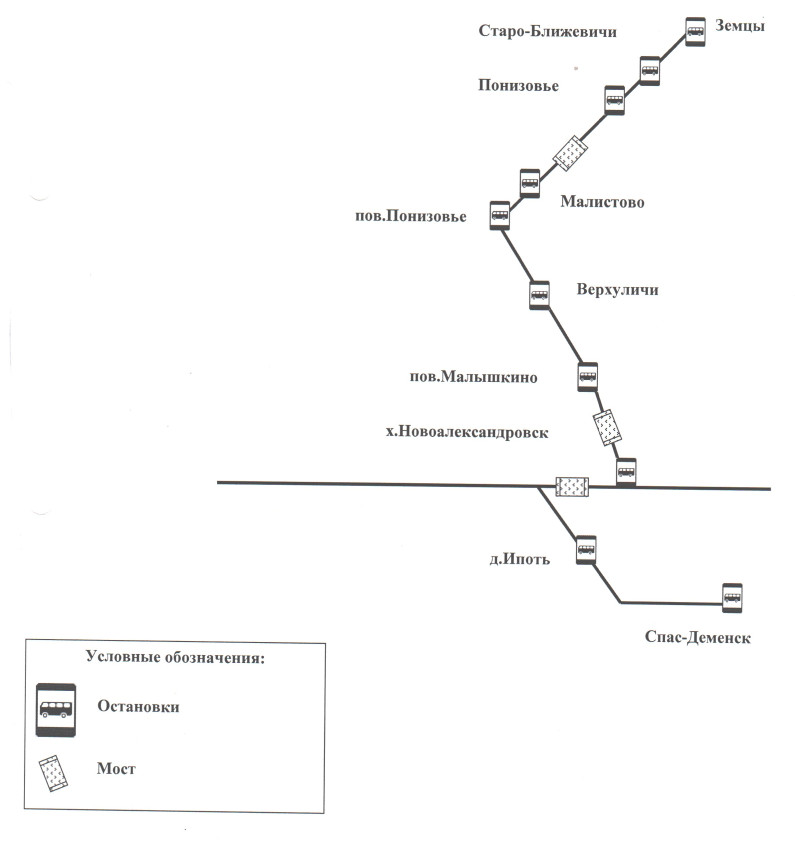 6. Графики движения (выходы) транспортных средств:7. Сводное расписание отправления транспортных средств из остановочных пунктов:Таблица 2График N 1График N 18. Количество рейсов и пробег транспортных средств:9. Максимальное количество транспортных средств:малого класса – 1 ед.10. Резервное количество транспортных средств:малого класса – не менее 1 ед.Маршрут N 2  « СПАС – ДЕМЕНСК - МЫШКОВО»1. Вид транспортных средств – автобус2. Путь следования:- в прямом направлении: г. Спас- Деменск (ул. Советская,ул. Садовая, ул. Октябрьская, ул.Трегубова ); а\д ОЗ « Спас- Деменск – Ельня – Починок» - Лазинки; а\д « Лазинки- Мышково»- в обратном направлении: а\д «Лазинки – Мышково»; а\д ОЗ «Спас- Деменск – Ельня- Починок» - Лазинки; г. Спас- Деменск ( ул. Трегубова, ул. Октябрьская, ул. Садовая, ул. Советская).3. Остановочные пункты:- в прямом направлении: КП «Спас- Деменск», ул. Трегубова, д. Грозынь, Внегощи, Семенково, с. Лазинки, Мышково- в обратном направлении: Мышково, с. Лазинки, Семенково, Внегощи,д. Грозынь, ул. Трегубова, КП « Спас Деменск»                                                                                                          4. Протяжённость , всего 21,0 км.в том числе:- в прямом направлении 21,0 км.- в обратном направлении 21,0 км.5. Схема маршрута (по паспорту)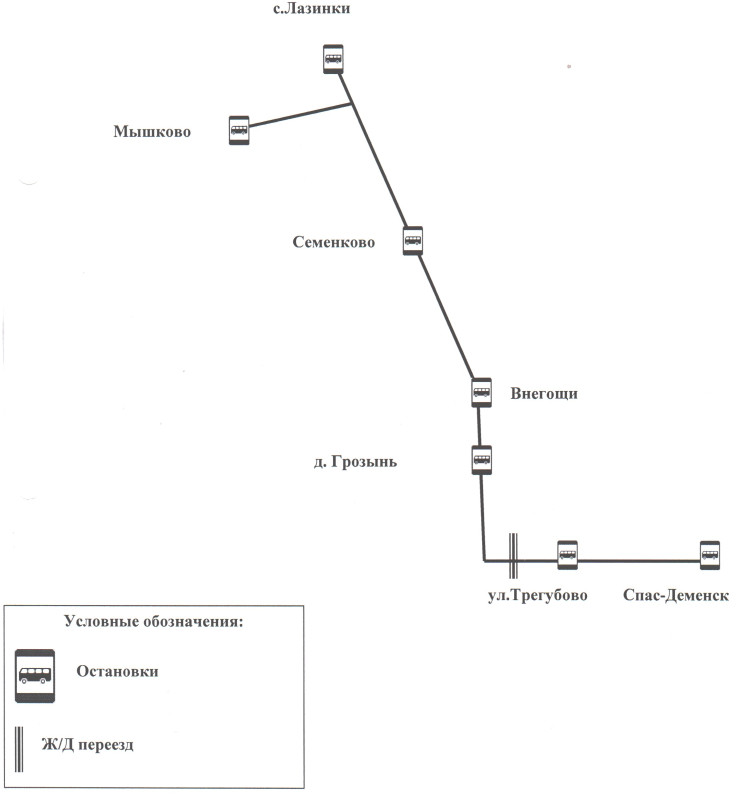 6. Графики движения (выходы) транспортных средств:7. Сводное расписание отправления транспортных средств из остановочных пунктов:Таблица 2График N 1График N 18. Количество рейсов и пробег транспортных средств:9. Максимальное количество транспортных средств:малый класс – 1 ед.;10. Резервное количество транспортных средств:малого класса – не менее 1 ед.Маршрут N 3 « СПАС – ДЕМЕНСК - СТАРИНКИ»1. Вид транспортных средств – автобус2. Путь следования:- в прямом направлении: г. Спас- Деменск (ул. Советская); а\д ОЗ «Спас- Деменск –Теплово»; а\д « Спас- Деменск – Теплово» - Наумово; а\д « Наумово – Старинки»- в обратном направлении:  а\д  « Наумово – Старинки»; а\д « Спас- Деменск – Теплово»- Наумово; а\д ОЗ « Спас- Деменск – Теплово»3. Остановочные пункты :- в прямом направлении: КП «Спас- Деменск», д. Супесок,пов. д. Теплово, Парфёново, д. Сежиково, д. Прудищи, д. Наумово, Старинки- в обратном направлении: Старинки, д. Наумово, д. Прудищи, д. Сежиково, Парфёново, пов.  д. Теплово,  д. Супесок, КП « Спас- Деменск»4. Протяжённость, всего 20,0 км.в том числе:- в прямом направлении 20,0 км.- в обратном направлении 20,0 км.5. Схема маршрута (по паспорту)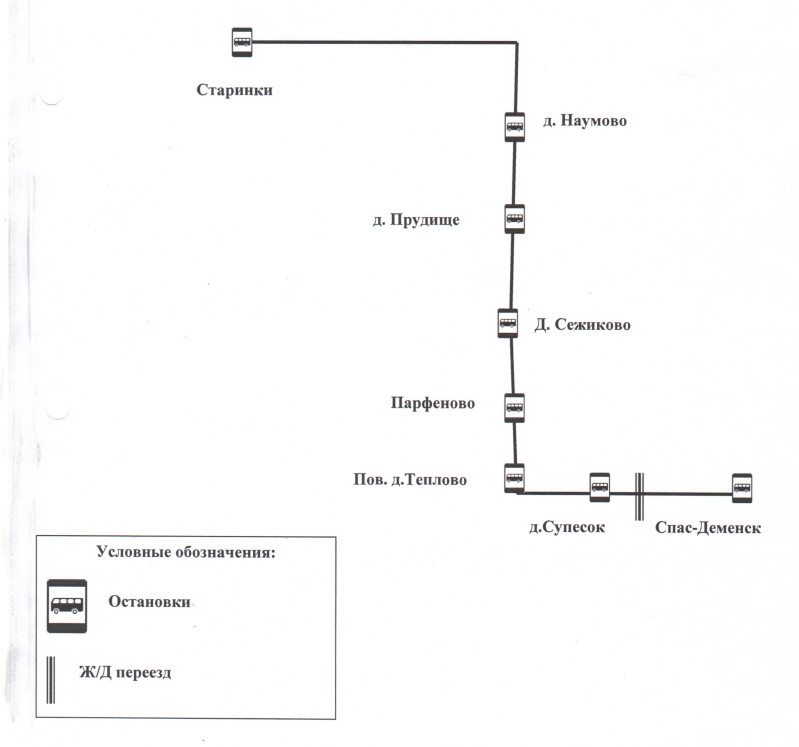 6. Графики движения ( выходы) транспортных средств :7. Сводное расписание отправления транспортных средств из остановочных пунктов:Таблица 2График N 1График N 18. Количество рейсов и пробег транспортных средств:9. Максимальное количество транспортных средств :малого класса – 1 ед.10. Резервное количество транспортных средств:малого класса – не менее 1 ед.Маршрут N  4  « СПАС – ДЕМЕНСК - НЕСТЕРЫ -ЖДАНОВО»1. Вид транспортных средств – автобус2. Путь следования :- в прямом направлении : г. Спас- Деменск ( ул. Советская); участок дороги ОЗ « Спас- Деменск – Ельня – Починок; а\д ОЗ  « Спас- Деменск – Ельня – Починок» - Павлиново, а\д ОЗ « Павлиново- Жданово»- в обратном направлении : а\д ОЗ « Павлиново – Жданово; а\д ОЗ « Спас- Деменск – Ельня – Починок» - Павлиново, участок дороги ОЗ « Спас- Деменск – Ельня – Починок;   г. Спас- Деменск ( ул. Советская).3. Остановочные пункты :- в прямом направлении : КП « Спас- Деменск» , Лесхоз, Болва, пов. Ползы, Стаи, пов. Ломакино, Пятницкое, Митино, пов. Потапово, Нестеры, Павлиново , Жданово                                  - в обратном направлении : Жданово, Павлиново, Нестеры, пов. Потапово, Митино, Пятницкое, пов. Ломакино, Стаи, пов. Ползы, Болва, Лесхоз, КП « Спас- Деменск»             4. Протяжённость , всего 30.0/40,0 км.в том числе :- в прямом направлении  30.0 км.- в обратном направлении 40.0 км.5. Схема маршрута ( по паспорту)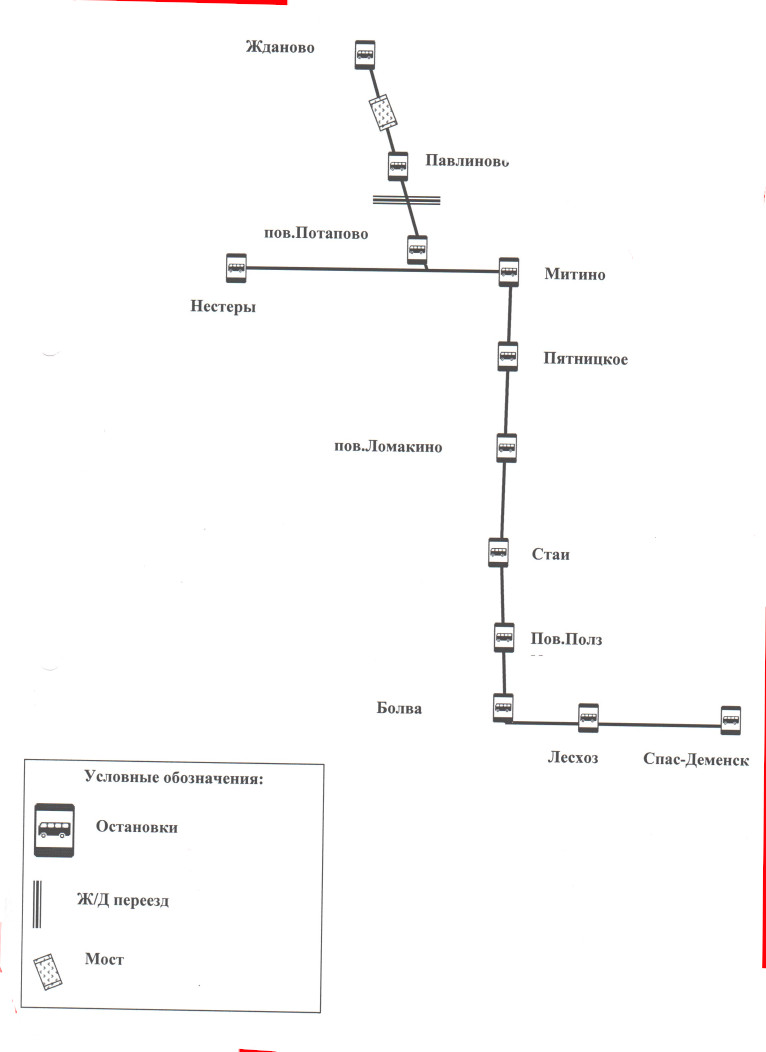 6. Графики движения ( выходы) транспортных средств :7. Сводное расписание отправления транспортных средств из остановочных пунктов:Таблица 2График N 1График N 18. Количество рейсов и пробег транспортных средств:9. Максимальное количество транспортных средств :малого класса – 1ед.;10. Резервное количество транспортных средств :малого класса – не менее 1 ед.;Приложение N 2к муниципальному контракту№ 0137300003822000051  от 21.11..2022г.ТРЕБОВАНИЯК ХАРАКТЕРИСТИКАМ И ОБОРУДОВАНИЮ ТРАНСПОРТНЫХ СРЕДСТВАвтобусы (малый класс, категория М2, класс II, малый класс, категория М3, класс II)1) минимальное количество мест, всего, в том числе для сидения - 19;2) максимальные габаритные размеры от 5 м до 7,5 м;3) требования к системе отопления, вентиляции, кондиционирования - наличие системы отопления, вентиляции в каждом транспортном средстве. Система отопления, вентиляции должна быть в исправном состоянии;4) требования к бортовому оборудованию и программному обеспечению, предназначенными для взаимодействия с оператором информационной системы навигации – транспортные средства должны быть оборудованы аппаратурой спутниковой навигации (ГЛОНАСС/GPS);5) требование к бортовому оборудованию и программному обеспечению, предназначенными для взаимодействия с оператором автоматизированной системы контроля за оплатой проезда - транспортные средства должны быть оснащены оборудованием автоматизированной системы контроля за оплатой проезда в соответствии с требованиями Приложения № 14 к Контракту;6) требования к оборудованию транспортных средств видеорегистраторами – наличие в каждом транспортном средстве видеорегистраторов, производящих запись движения транспортного средства по автодороге и обстановки в салоне.7) требование к хранению видеозаписей, полученных с помощью видеорегистраторов, не менее 30 (тридцати) рабочих дней со дня записи и предоставление муниципальному заказчику по его запросу таких видеозаписей не позднее 2 (двух) рабочих дней со дня получения запроса.8) требования к системе мониторинга и контроля транспортного обслуживания – техническое средство контроля тахограф, система спутниковой навигации ГЛОНАСС/GPS через собственный диспетчерский пункт. Хранение записи – не менее 3-х календарных дней;9) требования к системам безопасности - в соответствии с действующим законодательством Российской Федерации;10) требования к системам мониторинга пассажиропотоков – представление данных системы автоматизированной продажи билетов на автовокзалах и автостанциях Калужской области и автоматизированной системы контроля за оплатой проезда на транспортных средствах, сбор и предоставление обследований пассажиропотоков на маршрутах, проведенных в зимний и летний периоды.11) требование к паспортам безопасности ТС – наличие утвержденных паспортов обеспечения безопасности в соответствии с требованиями Постановления Правительства РФ от 08.10.2020 № 1640 «Об утверждении требований по обеспечению транспортной безопасности, учитывающих уровни безопасности для транспортных средств автомобильного транспорта и городского наземного электрического транспорта»Приложение N 3к муниципальному контракту№ 0137300003822000051   от 21.11.202 2г.Объем работПриложение N 4к муниципальному контракту№.0137300003822000051от 21.11.2022 г.ОПРЕДЕЛЕНИЕ ЦЕНЫ ЕДИНИЦЫ РАБОТЫЦена  пробега транспортных средств (Цкм) определяется по формуле:Цкм = Ц x pкм / L, руб./км,где:Ц - цена Контракта, руб.;pкм - установленная заказчиком часть цены контракта, оплачиваемая исходя из километров пробега транспортных средств (pкм  - принимается равным 1,0);L - предусмотренный контрактом объем работ в километрах пробега транспортных средств, км;Приложение N 5к муниципальному контракту№ 0137300003822000051  от 21.11.2022г.АКТприемки выполненных работ по КонтрактуN ____ от "__" _____________________ ____ г.за ________________________________________ ____ г.(наименование этапа исполнения Контракта)______________________________________              "__" __________ ____ г.(место составления) (дата составления)_____________________________________________________, именуемый(-ое) в(полное наименование Заказчика)дальнейшем "Заказчик", в лице ____________________________________________,(должность, Ф.И.О. уполномоченноголица Заказчика)действующего на основании ________________________________________, с одной(наименование документа)стороны и ____________________________________, именуемый(-ое) в дальнейшем(полное наименование Подрядчика)"Подрядчик", в лице ______________________________________________________,(должность, Ф.И.О. уполномоченного лица Подрядчика)действующего на основании _______________________________________, с другой(наименование документа)стороны, совместно именуемые в дальнейшем "Стороны" и каждый в отдельности"Сторона", составили настоящий Акт о нижеследующем:1.  В соответствии  с условиями Контракта от "__" __________ 20__ годаN  ____  (далее  -  Контракт)  Подрядчиком  выполнены, а Заказчиком принятыработы по предмету закупки: выполнение работ, связанных с осуществлениемрегулярных перевозок по регулируемым тарифам.2. Нарушения условий Контракта:Указываются виды и количество выявленных Заказчиком нарушений условийКонтракта   с   указанием реквизитов актов проверки соблюдения условийКонтракта.3. Цена Контракта (этапа исполнения Контракта) составляет ______ руб.4. Сумма штрафов, подлежащая удержанию, составляет ______ руб.5. Оплате Подрядчику подлежат работы в сумме ___________________ руб.6. Настоящий Акт составлен на русском языке в двух экземплярах, имеющихравную юридическую силу, по одному экземпляру для каждой из Сторон иявляется неотъемлемой частью указанного выше Контракта.СОГЛАСОВАНО:Заказчик:                                               Подрядчик:__________________________________       __________________________________(должность)                                             (должность)________________________ _________       ________________________ _________(Ф.И.О.)         (подпись)                              (Ф.И.О.)         (подпись)МП                                                                          МППриложение N 6к муниципальному контракту№ 0137300003822000051 от21.11.2022г.АКТ СВЕРКИ ВЗАИМНЫХ РАСЧЕТОВза период: с _________ по __________между: ______________________ и _______________________по Контракту N ____ от ______________ ____ г.Мы, нижеподписавшиеся, __________________________________ с одной стороны и_________________________ с другой стороны составили настоящий Акт сверки втом, что состояние взаимных расчетов по данным учета следующее:По данным _______________________       По данным __________________________________________________________       ___________________________________По данным ________________________      По данным ________________________________________ на _______________      _______________ на ________________задолженность в пользу ___________      задолженность в пользу ______________________________________________      ___________________________________составляет __________________ руб.      составляет ___________________ руб.От _______________________________      От ________________________________(полное наименование Заказчика)         (полное наименование Подрядчика)Главный                                                      Главныйбухгалтер ____________ (               )        бухгалтер ____________ (                   )(Ф.И.О.)   (подпись)                    (Ф.И.О.)   (подпись)МП                                                            МП (при наличии)Приложение N 7к муниципальному контракту№ 0137300003822000051  от 21.11.2022г.АКТналичия транспортных средств, предусмотренных Контрактом(дополнительным соглашением к Контракту)N ____ от "__" __________ ____ г.______________________________________              "__" __________ ____ г.(место составления) (дата составления)_____________________________________________________, именуемый(-ое) в(полное наименование Заказчика)дальнейшем "Заказчик", в лице ____________________________________________,(должность, Ф.И.О. уполномоченного лица Заказчика)действующего на основании ________________________________________, с одной(наименование документа)стороны и ____________________________________, именуемый(-ое) в дальнейшем(полное наименование Подрядчика)"Подрядчик", в лице ______________________________________________________,(должность, Ф.И.О. уполномоченного лица Подрядчика)действующего на основании _______________________________________, с другой(наименование документа)стороны, совместно именуемые в дальнейшем "Стороны" и каждый в отдельности"Сторона", составили настоящий Акт о нижеследующем:1.   Подрядчик   располагает   следующими   транспортными   средствами,предусмотренными   условиями   Контракта   (дополнительного   соглашения  кКонтракту) от "__" __________ ____ г.:2.  Количество, характеристики и оборудование транспортных средствсоответствуют условиям Контракта (дополнительного соглашения к Контракту)от "__" __________ ____ г.3. Настоящий Акт составлен на русском языке в двух экземплярах, имеющихравную юридическую силу, по одному экземпляру для каждой из Сторон иявляется неотъемлемой частью указанного выше Контракта.СОГЛАСОВАНО:Заказчик:                                                      Подрядчик:__________________________________       __________________________________(должность)                                                                           (должность)________________________ _________       ________________________ _________(Ф.И.О.)         (подпись)                                                      (Ф.И.О.)         (подпись)МП                                                                                       МППриложение N 8к муниципальному контракту№ 0137300003822000051  от21.11.2022г.ОСУЩЕСТВЛЕНИЕКОНТРОЛЯ ЗА СОБЛЮДЕНИЕМ ПОДРЯДЧИКОМ УСЛОВИЙ КОНТРАКТАВ настоящем приложении описываются процедуры осуществления Заказчиком контроля за соблюдением Подрядчиком условий Контракта с учетом особенностей организации регулярных перевозок в соответствующем субъекте Российской Федерации или муниципальном образовании.В случае если в рамках установленного объема работ (километров пробега, часов работы транспортных средств, количества перевезенных пассажиров) Подрядчик совершил отступлений от требований Контракта больше максимального количества, предусмотренного Приложением N 1 к Приложению N 8, Подрядчик уплачивает штраф в сумме, указанной в пункте 9.8 Контракта.Приложение N 1к Приложению N 8 к КонтрактуМаксимальное количество отступлений от требованийк качеству осуществления перевозокПриложение N 9к муниципальному контракту№ 0137300003822000051  от 21.11.2022г.Изменение параметров маршрутов1. Изменение параметров маршрутов (приложение N 1 к Контракту) на срок, превышающий _____ календарных дней, устанавливается дополнительным соглашением к Контракту (далее - Дополнительное соглашение).2. Параметры маршрутов изменяются по предложению Заказчика. Не допускается изменение указанных параметров посредством включения в Контракт дополнительных маршрутов.3. Изменение параметров маршрутов, приводящее к изменению более чем на десять процентов объемов работ, предусмотренных приложением N 3 к Контракту, не допускается за исключением случаев, указанных в пункте 4 настоящего приложения.4. Изменение параметров маршрутов, приводящее к уменьшению более чем на десять процентов объемов работ, предусмотренных приложением N 3 к Контракту, допускается в случае уменьшения ранее доведенных до Заказчика лимитов бюджетных обязательств.5. Заказчик направляет проект Дополнительного соглашения на согласование Подрядчику.6. Подрядчик в течение _____ рабочих дней со дня получения Дополнительного соглашения обязан направить Заказчику извещение о согласовании указанного Дополнительного соглашения, об отказе в его согласовании либо о согласовании на иных условиях (протокол разногласий к проекту указанного соглашения).7. Стороны урегулируют разногласия в порядке, предусмотренном разделом 8 Контракта.8. Изменение параметров маршрута на срок не более тридцати календарных дней осуществляется без заключения Дополнительного соглашения в следующих случаях:1) при невозможности движения транспортных средств по маршруту и (или) осуществления посадки и высадки пассажиров в установленных остановочных пунктах вследствие осуществления дорожных работ, перекрытия движения и т.п.;2) при необходимости перевода транспортных средств Подрядчика на временный маршрут, установленный Заказчиком в целях обеспечения транспортного обслуживания населения в условиях чрезвычайной ситуации.9. При наступлении обстоятельств, предусмотренных подпунктом 1 пункта 8 настоящего Порядка, Подрядчик вправе, предварительно уведомив об этом диспетчерскую службу Заказчика (далее - Диспетчерская служба), самостоятельно изменить маршрут и продолжить перевозки по измененному маршруту до получения указания Диспетчерской службы. После получения указания Диспетчерской службы Подрядчик обязан следовать этому указанию.10. Перевод транспортных средств Подрядчика на временный маршрут осуществляется по указанию Диспетчерской службы. При этом количество транспортных средств, переводимых на временный маршрут, не может превышать количества транспортных средств, предусмотренного приложением N 1 к Контракту.Приложение N 10к муниципальному контракту№ 0137300003822000051  от 21.11.2022г.ОТЧЕТо полученной плате за проезд пассажиров и провоз багажаза период с "__" __________ ____ г. по "__" __________ ____ г.Общая  сумма полученной в отчетном периоде платы за проезд пассажиров ипровоз багажа составляет ____________ (_____________) рублей.Отчет  принят  Заказчиком без возражений. Стороны взаимных претензий неимеют.Настоящий  Отчет  составлен  в  2  экземплярах, по одному для каждой изСторон, и вступает в силу со дня его подписания Сторонами.Заказчик:                                                               Подрядчик:__________________________________       __________________________________(должность)                                                                                         (должность)________________________ _________       ________________________ _________(Ф.И.О.)         (подпись)                                    (Ф.И.О.)         (подпись)МП                                                                                МППриложение №11к муниципальному контракту№ 0137300003822000051 от 21.11.2022г.Требования к размещению информации в транспортных средствах1. Подрядчик не вправе размещать рекламные и информационные материалы в (на) транспортных средствах без согласования с Заказчиком.2. Реклама, размещаемая в (на) транспортных средствах, должна соответствовать законодательству Российской Федерации и не мешать проходу пассажиров.3. При несоответствии рекламы требованиям, указанным в пункте 2 настоящего приложения, Подрядчик обязан устранить указанную рекламу в течение 2 (двух) рабочих дней после дня получения от Заказчика предписания в письменной форме об устранении соответствующих нарушений.4. Подрядчик обязан разместить по требованию Заказчика в салоне каждого транспортного средства информацию, адресованную неопределенному кругу лиц и направленную на достижение благотворительных и иных общественно полезных целей, в том числе информацию об утвержденных тарифах.5. Подрядчик обязан разместить информацию в течение 5 (пяти) рабочих дней со дня получения от Заказчика требования в письменной форме о таком размещении.6. Подрядчик обязан обеспечить размещение информации собственными силами и средствами, а также сохранность этой информации в течение всего срока ее размещения.7. Ответственность за содержание информации несет Заказчик.Приложение №12к муниципальному контракту№ 0137300003822000051 от21.11.2022г.Требования к размещению на остановочных пунктах расписаний движениятранспортных средств по маршруту регулярных перевозок1. Подрядчик обязан разместить на начальном, конечном и промежуточных остановочных пунктах расписание движения транспортных средств по маршрутам регулярных перевозок.2. Форма таблички с расписанием согласовывается с Заказчиком.3. Место расположения табличек с расписанием на остановочном пункте может быть следующее:- стена павильона остановки;- опора уличного освещения;- отдельная металлическая стойка, устанавливаемая Подрядчиком.4.  Место расположения табличек с расписанием согласовывается с Заказчиком.Приложение №13к муниципальному контракту№ 0137300003822000051 от21.11.2022г.Определение объема фактически выполненных работ,подлежащих оплате ЗаказчикомВ настоящем приложении описываются процедуры определения Заказчиком фактически выполненных работ (фактического пробега и (или) часов работы транспортных средств), подлежащих оплате Заказчиком, по каждому этапу исполнения Контракта с учетом особенностей организации регулярных перевозок в Спас-Деменском районе.При определении объема фактически выполненных работ, подлежащих оплате Заказчиком, учитывается соблюдение Подрядчиком следующих условий:- Рейс на маршруте считается невыполненным в случае, когда транспортное средство не отправилось из начального (конечного) остановочного пункта, либо, двигаясь по муниципальному маршруту из начального остановочного пункта, не прибыло в конечный остановочный пункт, а также, двигаясь по муниципальному маршруту из конечного остановочного пункта, не прибыло в начальный остановочный пункт.- Рейсы не считаются не выполненными, в случае внепланового ограничения или прекращения движения транспортных средств по отдельным участкам улично-дорожной сети. К невыполненным по вине Подрядчика не относятся рейсы, не выполненные вследствие дорожно-транспортных происшествий, произошедших по вине иных участников дорожного движения, снижения скорости движения транспортных средств, вызванного неблагоприятными погодными условиями или образовавшимися заторами на автомобильных дорогах, а также рейсы, не выполненные вследствие иных обстоятельств, предусмотренных законом или иным нормативным правовым актом субъекта Российской Федерации, МР «Спас-Деменский район».Приложение №14к муниципальному контракту№ 0137300003822000051 от_21.11.2022г.Техническая частьВыполнение работ, связанных с осуществлением регулярных перевозок пассажиров и багажа автомобильным транспортом по регулируемым тарифамКТРУ/ОКПД2: 49.31.21.110-00000055/49.31.21.110ЗАКАЗЧИКПОДРЯДЧИКОбщество ограниченной ответственностью «АВТОБАЗА»Место нахождения: 249440, Калужская обл., г. Киров, ул. Строительная д.3ИНН 4023007306 КПП 402301001ОКПО 72811253 ОГРН 1044002600696Банковские реквизиты:Р/с 40702810722120100442К/с 30101810100000000612Калужское отделение №8608 ПАО Сбербанк г. КалугаБИК 042908612Тел./Факс: 79109129983e-mail: auto1655@mail.ruГенеральный директор__________________А.В. БойковНомерграфикаКласстранспортногосредстваНачало движения(часы, минуты)Начало движения(часы, минуты)Окончание движения (часы иминуты)Окончание движения (часы иминуты)Продолжительностьработы, час.Продолжительностьработы, час.НомерграфикаКласстранспортногосредстварабочие дни(пн.)вых. и празд. дни(1и3сб.)рабочие дни(пн.)вых. и празд. дни(1и3сб.)рабочие дни(пн.)вых. и празд. дни(1и3сб.)1малый6: 406:4015:0015:007.37.3Прямое направлениеПрямое направлениеПрямое направлениеОбратное направлениеОбратное направлениеОбратное направлениеНаименованиеостановочногопунктаВремя отправленияВремя отправленияНаименованиеостановочногопунктаВремя отправленияВремя отправленияНаименованиеостановочногопунктарабочие дни(пн)вых. и празд. дни1и3сб.Наименованиеостановочногопунктарабочие дни(пн)вых. и празд. дни1и3сб.КП «Спас- Деменск6:506:50Земцы7:407:40Ипоть6:556:55Старо – Ближевичи7:507:50х. Новоалександровский7:007:00Понизовье8:008:00Пов. Малышкино7:057:05Малистово8:058:05Верхуличи7:107:10Пов. Понизовье8:108:10Пов. Понизовье7:157:15Верхуличи8:158:15Малистово7:207:20Пов. Малышкино8:208:20Понизовье7:257:25Х. Новоалександровский8:258:25Старо – Ближевичи7:307:30Ипоть8:308:30Земцы--КП «Спас- Деменск»--Прямое направлениеПрямое направлениеПрямое направлениеОбратное направлениеОбратное направлениеОбратное направлениеНаименованиеостановочногопунктаВремя отправленияВремя отправленияНаименованиеостановочногопунктаВремя отправленияВремя отправленияНаименованиеостановочногопунктарабочие дни(пн)вых. и празд. дни1и3сб.Наименованиеостановочногопунктарабочие дни(пн)вых. и празд. дни1и3сб.КП « Спас- Деменск13:1013:10Земцы14:0014:00Ипоть13:1513:15Старо – Ближевичи14:1014:10х. Новоалександровский13:2013:20Понизовье14:1514:15Пов. Малышкино13:2513:25Малистово14:2014:20Верхуличи13:3013:30Пов. Понизовье14:2514:25Пов. Понизовье13:3513:35Верхуличи14:3014:30Малистово13:4013:40Пов. Малышкино14:3514:35Понизовье13:4513:45Х. Новоалександровский14:4014:40Старо – Ближевичи13:5013:50Ипоть14:4514:45Земцы--КП «Спас- Деменск»--количестворейсовпробег,кмПрямое1524742,4Обратное1524742,4НомерграфикаКласстранспортногосредстваНачало движения(часы, минуты)Начало движения(часы, минуты)Окончание движения (часы иминуты)Окончание движения (часы иминуты)Продолжительностьработы, час.Продолжительностьработы, час.НомерграфикаКласстранспортногосредстварабочиедни(2 и 4 ср.)вых. ипразд.дни(1 и 3сб).)рабочиедни(2 и 4 ср.)вых. ипразд.дни(1 и 3сб).)рабочиедни(2 и 4 ср.)вых. ипразд.дни(1 и 3сб).)1малый8:008:0013:1013:105.25.2Прямое направлениеПрямое направлениеПрямое направлениеОбратное направлениеОбратное направлениеОбратное направлениеНаименованиеостановочногопунктаВремя отправленияВремя отправленияНаименованиеостановочногопунктаВремя отправленияВремя отправленияНаименованиеостановочногопунктарабочие дни(2и 4 ср.)вых. и празд. дни(1и 3 сб.)Наименованиеостановочногопунктарабочие дни(2и 4 ср.)вых. и празд. дни(1и 3 сб.)КП «Спас- Деменск»8:108:10Мышково--Ул. Трегубова8:148:14Лазинки8:308:30Грозынь8:188:18Семенково8:348:34Внегощи8:228:22Внегощи8:388:38Семенково8:268:26Грозынь8:428:42Лазинки--Ул. Трегубова8:468:46Мышково--КП «Спас- Деменск»--Прямое направлениеПрямое направлениеПрямое направлениеОбратное направлениеОбратное направлениеОбратное направлениеНаименованиеостановочногопунктаВремя отправленияВремя отправленияНаименованиеостановочногопунктаВремя отправленияВремя отправленияНаименованиеостановочногопунктарабочие дни(2и 4 ср.)вых. и празд. дни(1и 3 сб.)Наименованиеостановочногопунктарабочие дни(2и 4 ср.)вых. и празд. дни(1и 3 сб.)КП « Спас- Деменск»12:2012:20Мышково--Ул. Трегубова12:2412:24Лазинки12:4012:40Грозынь12:2812:28Семенково12:4412:44Внегощи12:3212:32Внегощи12:4812:48Семенково12:3612:36Грозынь12:5212:52Лазинки--Ул. Трегубова12:5612:56Мышково--КП «Спас- Деменск»--количестворейсовпробег,кмПрямое962016,0Обратное962016,0НомерграфикаКласстранспортногосредстваНачало движения( часы, минуты)Начало движения( часы, минуты)Окончание движения ( часы иминуты)Окончание движения ( часы иминуты)Продолжительностьработы, час.Продолжительностьработы, час.Продолжительностьработы, час.НомерграфикаКласстранспортногосредстварабочие дни( 1 и 3 ср.)вых. и празд. днирабочие дни( 1 и 3 ср.)вых. и празд. днирабочие дни( 1 и 3 ср.)рабочие дни( 1 и 3 ср.)вых. и празд.дни1малый7:30-15:00-7.5--Прямое направлениеПрямое направлениеПрямое направлениеОбратное направлениеОбратное направлениеОбратное направлениеНаименованиеостановочногопунктаВремя отправленияВремя отправленияНаименованиеостановочногопунктаВремя отправленияВремя отправленияНаименованиеостановочногопунктарабочие дни( 1 и 3 ср.)вых. и празд. дниНаименованиеостановочногопунктарабочие дни( 1 и 3 ср.)вых. и празд. дниКП « Спас- Деменск»7:40-Старинки8:10-Д. Супесок7:44-Д. Наумово8:15-Пов. д. Теплово7:48-Д. Прудищи8:19-Парфёново7:52-Д. Снежиково8:23-Д. Снежиково7:56-Парфёново8:27-Д. Прудищи8:00-Пов. д. Теплово8:30-Д. Наумово8:05-Д. Супесок8:35-Старинки--КП « Спас- Деменск»--Прямое направлениеПрямое направлениеПрямое направлениеОбратное направлениеОбратное направлениеОбратное направлениеНаименованиеостановочногопунктаВремя отправленияВремя отправленияНаименованиеостановочногопунктаВремя отправленияВремя отправленияНаименованиеостановочногопунктарабочие дни( 1 и 3 ср.)вых. и празд. дниНаименованиеостановочногопунктарабочие дни( 1 и 3 ср.)вых. и празд. дниКП « Спас- Деменск»13:50-Старинки14:20-Д. Супесок13:54-Д. Наумово14:25-Пов. д. Теплово13:58-Д. Прудищи14:29-Парфёново14:02-Д. Снежиково14:33-Д. Снежиково14:06-Парфёново14:37-Д. Прудищи14:10-Пов. д. Теплово14:40-Д. Наумово14:15-Д. Супесок14:45-Старинки--КП « Спас- Деменск»--количестворейсовпробег,кмПрямое48960,0Обратное48960,0НомерграфикаКласстранспортногосредстваНачало движения( часы, минуты)Начало движения( часы, минуты)Окончание движения ( часы иминуты)Окончание движения ( часы иминуты)Продолжительностьработы, час.Продолжительностьработы, час.НомерграфикаКласстранспортногосредстварабочие дни( вт.)вых. и празд. дни(сб.)рабочие дни( вт.)вых. и празд. дни(сб.)рабочие дни( вт.)вых. и празд. дни(сб.)1малый6:406:4014:3014:307.97.9Прямое направлениеПрямое направлениеПрямое направлениеОбратное направлениеОбратное направлениеОбратное направлениеНаименованиеостановочногопунктаВремя отправленияВремя отправленияНаименованиеостановочногопунктаВремя отправленияВремя отправленияНаименованиеостановочногопунктарабочие дни( вт.)вых. и празд. дни(сб.)Наименованиеостановочногопунктарабочие дни( вт.)вых. и празд. дни(сб.)КП « Спас- Деменск»6:506:50Жданово7:307:30Лесхоз6:546:54Павлиново7:337:33Пов. Ползы6:586:58Нестеры7:377:37Стаи7:027:02Пов. Потапово7:417:41Пов. Ломакино7:067:06Митино7:457:45Пятницкое7:107:10Пятницкое7:497:49Митино7:147:14Пов. Ломакино7:547:54Пов. Потапово--Стаи7:587:58Нестеры--Пов. Ползы8:028:02Павлиново7:267:26Лесхоз8:068:06Жданово--КП « Спас- Деменск»--Прямое направлениеПрямое направлениеПрямое направлениеОбратное направлениеОбратное направлениеОбратное направлениеНаименованиеостановочногопунктаВремя отправленияВремя отправленияНаименованиеостановочногопунктаВремя отправленияВремя отправленияНаименованиеостановочногопунктарабочие дни( вт.)вых. и празд. дни (сб.)Наименованиеостановочногопунктарабочие дни( вт.)вых. и празд. дни(сб)КП « Спас- Деменск»13.0013.00Жданово13:4013:40Лесхоз13:0413:04Павлиново13:4313:43Пов. Ползы13:0813:08Нестеры--Стаи13:1213:12Пов. Потапово--Пов. Ломакино13:1613:16Митино13:4813:48Пятницкое13:2013:20Пятницкое13:5213:52Митино13:2413:24Пов. Ломакино13:5613:56Пов. Потапово13:2813:28Стаи14:0014:00Нестеры13:3213:32Пов. Ползы14:0414:04Павлиново13:3613:36Лесхоз14:0814:08Жданово--КП « Спас- Деменск»--количестворейсовпробег,кмПрямое2087280,0Обратное2087280,0«Заказчик»Администрация МР «Спас-Деменский район»______________Д.А.Крисаненков« ___ »  _______ 2022 г.м.п.«Подрядчик»____________________« ___ »  _______ 2022 г.м.п.ПериодМаршрутПробег, км.01.01.2023 – 31.12.2023Маршрут N 1 «СПАС- ДЕМЕНСК – ЗЕМЦЫ»9484,801.01.2023 – 31.12.2023Маршрут N 2 «СПАС – ДЕМЕНСК -МЫШКОВО»4032,001.01.2023 – 31.12.2023Маршрут N 3 «СПАС – ДЕМЕНСК -СТАРИНКИ»1920,0001.01.2023 – 31.12.2023Маршрут N4 «СПАС – ДЕМЕНСК –НЕСТЕРЫ- ЖДАНОВО»14560,00«Заказчик»_________________« ___ »  _______ 20__ г.м.п.«Подрядчик»____________________« ___ »  _______ 20__ г.м.п.«Заказчик»_________________« ___ »  _______ 20__ г.м.п.«Подрядчик»____________________« ___ »  _______ 20__ г.м.п.ДатаДокументДебетКредитДатаДокументДебетКредитСальдо начальноеСальдо начальноеОбороты за периодОбороты за периодОбороты за периодОбороты за периодСальдо конечноеСальдо конечноеСальдо конечноеСальдо конечноеNN ппВид транспортного средстваКласс транспортного средстваКоличество транспортных средствКод отступленияНаименование нарушенияУсловия примененияМаксимальное количество допустимых отступлений от требований к качеству осуществления перевозок на _ километров пробега транспортных средств(______ часов работы транспортных средств, _________ перевезенных пассажиров)1Нарушение расписания движения, согласно утвержденного расписанияЕсли данное нарушение не обусловлено действием обстоятельств непреодолимой силы1Номер (наименование) маршрута, предусмотренного КонтрактомСумма платы, руб.Сумма платы, руб.Сумма платы, руб.Сумма платы, руб.Номер (наименование) маршрута, предусмотренного Контрактомза проезд по разовым билетамза проезд по многоразовым билетамза провоз багажаИТОГО«Заказчик»_________________« ___ »  _______ 20__ г.м.п.«Подрядчик»____________________« ___ »  _______ 20__ г.м.п.«Заказчик»_________________« ___ »  _______ 20__ г.м.п.«Подрядчик»____________________« ___ »  _______ 20__ г.м.п.«Заказчик»_________________« ___ »  _______ 20__ г.м.п.«Подрядчик»____________________« ___ »  _______ 20__ г.м.п.Требования к характеристикам товара, работы, услугиТребования к характеристикам товара, работы, услугиЕд. изм.Кол-во№Наименование характеристикиЗначение характеристикиЕд. изм.Кол-во1Класс транспортного средства (Федеральный закон от 13.07.2015 N 220-ФЗ)МалыйКилометр;^тысяча метров (км;^10[3*] м)29 996,82Класс транспортного средства (в рамках категорий М2, М3 ТР ТС 018/2011)IIКилометр;^тысяча метров (км;^10[3*] м)29 996,83Тип маршрутаМуниципальныйКилометр;^тысяча метров (км;^10[3*] м)29 996,84.Оснащенность аппаратурой спутниковойнавигацииДаКилометр;^тысяча метров (км;^10[3*] м)29 996,85.Обеспечение перевоза багажаДаКилометр;^тысяча метров (км;^10[3*] м)29 996,8«Заказчик»_________________« ___ »  _______ 20__ г.м.п.«Подрядчик»____________________« ___ »  _______ 20__ г.м.п.